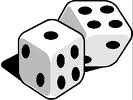 Playing the Addition GameIn this problem you will play the Addition Game with your partner and try to determine whether it is fair.Addition Game Rules:Player A and Player B take turns rolling two number cubes.If the sum of the numbers rolled is odd, Player A scores 1 point.If the sum of the numbers rolled is even, Player B scores 1 point.The player with the most points after 36 rolls wins.